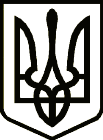 УКРАЇНАСРІБНЯНСЬКА СЕЛИЩНА РАДАЧЕРНІГІВСЬКОЇ ОБЛАСТІРІШЕННЯ(шоста сесія восьмого скликання)21  квітня 2021 року     								смт СрібнеПро внесення змін до  структури Срібнянської  селищної ради З метою удосконалення структури виконавчих органів Срібнянської селищної ради, забезпечення належного функціонування структурних підрозділів, відповідно до ст. 26 та ст. 42 Закону України «Про місцеве самоврядування в Україні», селищна  рада вирішила:   1.Внести зміни з 05 травня 2021 року до структури та чисельності структурних підрозділів Срібнянської селищної ради, а саме:- в додатку 2 до відділу благоустрою ввести чотири штатних одиниці посади робітник з благоустрою та одну штатну одиницю посади енергетик.       2.  Контроль за виконанням цього рішення покласти на керуючу справами (секретаря) виконавчого комітету І.ГЛЮЗО. Селищний голова                                                                      О.ПАНЧЕНКО